Fully Case Managed Customers for JTEDLog-inGo to https://www.illinoisworknet.com/JTEDpartners Click the    Go to IWIS to access JTED PY2021 Partner Tools.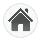 Log-in using your Illinois workNet account.Select JTED Project Group.Step 1 – Add customers into Illinois workNetWhile on the Customer Information page, select Add CustomerEnter required fields:NameDate of BirthEmailSocial Security Number (SSN)Zip CodeThis will search for an existing account or create an Illinois workNet account for the participant. If the customer does not have an existing Illinois workNet account, an account will be created. Share the username and password with the customer.Detail Instructions: Add CustomerStep 2 – Complete the eligibility check and application with the customerAfter completing the Demographic & Contact Information section, an eligibility check will be performed to determine if the customer can participate in the JTED program. If the customer is eligible to participate, you may continue the application by completing the remaining sections for Education, Skills & Interests, and Work History (Note: Category 4 grantees are not asked to complete these sections).Detail Instructions: Applications for JTED CustomersStep 3 – Complete the intake process with the customerSelect the Intake tab for the customer.Click Add Enrollment Status and select the appropriate:Enrolled StatusEnrollment CategoryEnrollment DateTraining Program (Note: Category 4 grantees will not be asked to select this)Select the Service Needs Assessment button and answer the questions for the following prompts:Housing assistanceTransportationDependent CareLegal AidHealth CareOther Supportive Services for Education/Training/Job PlacementOther ServicesSelect the Referrals button if a referral needs to be made.Provide customer with information on how to access their career plan.Detail Instructions: Completing Intake for JTED & ReferralsStep 4 – Complete a Career Plan (Individual Employment Plan – IEP)Add goalsEnter servicesUpdate as neededDocument service information that does not duplicate the WIOA services they are currently receiving.Document outcomesProgram completion statusEmploymentPost-secondaryApprenticeshipEarned CredentialsSuccess StoriesFollow-up case notesUse Dashboard to view customer progress.Detail Instructions: Create Career Plan & Dashboard 